Башkортостан Республикаhы                     		      Совет сельского поселения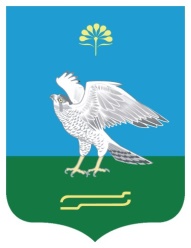             Ми9к9 районы   	          Биккуловский сельсовет      муниципаль районыны4                                                        муниципального района          Бик3ол ауыл советы			              Миякинский район           ауыл биләмәһе Советы                                                         Республики Башкортостан                   #АРАР                                                                                  РЕШЕНИЕО внесении изменений и дополнений в решение Совета сельского поселения Биккуловский сельсовет от 11.04.2012 г. № 57 «Об утверждении Правил благоустройства территории сельского поселения Биккуловский сельсовет муниципального района Миякинский район Республики Башкортостан»         В целях организация благоустройства и озеленения территории сельского поселения Биккуловский сельсовет, в соответствии с Федеральным законом от 6 октября 2003 года № 131-ФЗ «Об общих принципах организации местного самоуправления в Российской Федерации», с Законом Республики Башкортостан от 24 июня 1998 № 89-Ф3 «Об отходах производства и потребления», Совет сельского поселения Биккуловский сельсовет Решил:Внести изменения и дополнения в Решение Совета сельского поселения от 11.04.2012 г. № 57 «Об утверждении правил благоустройства территории сельского поселения Биккуловский сельсовет муниципального района Миякинский район Республики Башкортостан»: П. 2.10.4 Правил благоустройства изложить в следующей редакции:          Сбор, транспортирование, обработка, утилизация, обезвреживание, захоронение твердых коммунальных отходов на территории сельского поселения обеспечиваются одним или несколькими региональными операторами в соответствии с региональной программой в области обращения с отходами и территориальной схемой обращения с отходами.        Лицензированию подлежит деятельность по сбору, транспортированию, обработке, утилизации, обезвреживанию, размещению отходов I-IV классов опасности.Контроль за исполнением данного решения возложить на постоянную комиссию по развитию предпринимательства, по земельным вопросам, благоустройству и экологии.Глава сельского поселения Биккуловский сельсовет                                                               И.Р. Загидуллин                                           с. Садовый                                                 28 мая 2021 года№ 91